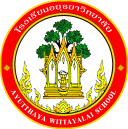 กิจกรรมโรงเรียนอยุธยาวิทยาลัย ปีการศึกษา 2562ชื่อกิจกรรม : ส่งเสริมผลิตภัณฑ์ภูมิปัญญาท้องถิ่นและพัฒนาแหล่งเรียนรู้ที่เอื้อต่อการเรียนรูของนักเรียนความสอดคล้องกับยุทธศาสตร์ กลยุทธ์ และนโยบาย :ยุทธศาสตร์ชาติ 20 ปี (พ.ศ.2560-2579) ด้านที่ 3	ยุทธศาสตร์กระทรวงศึกษาธิการ ฉบับที่ 12 ปีการศึกษา 2560-2564   ข้อที่ 3	กลยุทธ์ของ  สพฐ. ข้อที่ 2	ยุทธศาสตร์ สพม. เขต 3  ข้อที่ 2 และ 5	เกณฑ์คุณภาพโรงเรียนมาตรฐานสากล ข้อที่  1มาตรฐานการประกันคุณภาพภายใน  มาตรฐานที่ 1กลยุทธ์ของโรงเรียนอยุธยาวิทยาลัย ปีการศึกษา 2562-2564 ข้อที่ 1โครงการหลักของโรงเรียน โครงการที่   1    ตัวชี้วัดที่  1.13ลักษณะกิจกรรม :   กิจกรรมต่อเนื่อง   กิจกรรมใหม่	ชื่อผู้รับผิดชอบกิจกรรม : นางสาวมลิวัลย์  สุขแก้วกลุ่มบริหารงานที่รับผิดชอบ : กลุ่มบริหารวิชาการ1.  หลักการและเหตุผล         เพื่ออนุรักษ์ภูมิปัญญาท้องถิ่น  บุคคลในท้องถิ่นของเราส่วนมากมักจะมองข้ามเรื่องราวที่อยู่ใกล้ตัวเองเป็นส่วนมาก    หันมาให้ความสนใจกับเรื่องที่ห่างไกลตนเองทำให้การพัฒนาในท้องถิ่นของไทยเราไม่มีการพัฒนาเท่าที่ควรเพราะการพัฒนาไม่ต่อเนื่อง  ในท้องถิ่นของเรามีสิ่งที่ควรศึกษาค้นคว้าและอนุรักษ์ไว้อย่างมากสมควรที่เยาวชนในท้องถิ่นต้องช่วยกันอนุรักษ์ภูมิปัญญาท้องถิ่นที่ดีงามเพื่อให้คงอยู่ในท้องถิ่นของเราตลอดไป    การเรียนรู้จากภูมิปัญญาท้องถิ่นโดยให้เยาวชนเป็นผู้สืบทอดเพื่อสืบสานวัฒนธรรมและต่อสู้กับกระแสของการวัฒนธรรมยุคใหม่2.  วัตถุประสงค์  2.1.  เพื่อสร้างความตระหนักให้นักเรียนเกิดความรักและหวงแหนภูมิปัญญาท้องถิ่นซึ่งเปรียบเสมือนอัตลักษณ์ของชาติ	2.2.  ส่งเสริมให้นักเรียนปฏิบัติกิจกรรมต่างๆเกี่ยวกับการอนุรักษ์ภูมิปัญญาท้องถิ่นโดยการน้อมนำหลักปรัชญาเศรษฐกิจพอเพียงมาใช้	2.3.  ส่งเสริมนักเรียนเกิดทักษะแนวคิดในการเลือกการประกอบอาชีพและหารายได้3.  ตัวชี้วัดความสำเร็จ    นักเรียนร้อยละ 80  ของผู้เรียนมีคุณลักษณะอันพึงประสงค์ตามหลักสูตรสถานศึกษาขั้นพื้นฐาน4. เป้าหมาย/ ผลผลิต     4.1  เชิงปริมาณ             ระดับดี  ร้อยละ  80  นักเรียนเป็นบุคคลแห่งการเรียนรู้  มีคุณธรรมและทักษะชีวิต    4.2  เชิงคุณภาพ	       1. นักเรียนเกิดความตระหนักมีความรักและหวงแหนภูมิปัญญาท้องถิ่นซึ่งเปรียบเสมือนอัตลักษณ์ของชาติ       2. นักเรียนปฏิบัติกิจกรรมต่างๆเกี่ยวกับการอนุรักษ์ภูมิปัญญาไทยโดยใช้หลักเศรษฐกิจพอเพียง       3.    นักเรียนเกิดทักษะแนวคิดในการเลือกประกอบอาชีพและหารายได้5. สถานที่ดำเนินการ	อาคารคหกรรม  โรงเรียนอยุธยาวิทยาลัย6. ระยะเวลาดำเนินงาน	 16  พ.ค. 2562 – 28  ก.พ. 25637. ขั้นตอนการดำเนินกิจกรรม8. งบประมาณดำเนินการ     				 	รวมทั้งสิ้น 5,620   บาท    โดยแบ่งเป็น	   งบอุดหนุนรายหัว				จำนวน    5,620    บาท		   งบพัฒนาผู้เรียน				จำนวน...........................บาท		   เงิน บ.ก.ศ.					จำนวน...........................บาท		   งบประมาณอื่น โปรดระบุ            		จำนวน...........................บาท       9. การติดตามและประเมินผล10.  ผลที่คาดว่าจะได้รับนักเรียนโรงเรียนอยุธยาวิทยาลัยมีผลสัมฤทธิ์ทางการเรียนสูงขึ้น  ประมาณการงบประมาณที่ใช้ชื่อกิจกรรม: ส่งเสริมผลิตภัณฑ์ภูมิปัญญาท้องถิ่นและพัฒนาแหล่งเรียนรู้ที่เอื้อต่อการเรียนรูของผู้เรียนกลุ่มสาระการเรียนรู้การงานอาชีพและเทคโนโลยี(งานคหกรรม)ที่ขั้นตอนการดำเนินกิจกรรมงบประมาณงบประมาณงบประมาณงบประมาณงบประมาณระยะเวลาดำเนินการชื่อผู้รับผิดชอบที่ขั้นตอนการดำเนินกิจกรรมอุดหนุน     รายหัว(บาท)พัฒนาผู้เรียน(บาท)บ.ก.ศ.(บาท)อื่นๆ ระบุ  (บาท)รวม(บาท)ระยะเวลาดำเนินการชื่อผู้รับผิดชอบ1.Plan (วางแผน)Plan (วางแผน)Plan (วางแผน)Plan (วางแผน)Plan (วางแผน)Plan (วางแผน)Plan (วางแผน)Plan (วางแผน)1.สำรวจความต้องการของผู้เรียน สืบค้นและศึกษาแหล่งเรียนรู้ภูมิปัญญาท้องถิ่น-----16  พ.ค. 2562นางสาวมลิวัลย์สุขแก้ว2.Do (ปฏิบัติตามแผน)Do (ปฏิบัติตามแผน)Do (ปฏิบัติตามแผน)Do (ปฏิบัติตามแผน)Do (ปฏิบัติตามแผน)Do (ปฏิบัติตามแผน)Do (ปฏิบัติตามแผน)Do (ปฏิบัติตามแผน)2.เชิญวิทยากร สาธิตและการฝึกภาคปฏิบัติ5,620---5,62016  พ.ค. 62-28  ก.พ. 63นางสาวมลิวัลย์สุขแก้ว3.Check (ตรวจสอบการปฏิบัติตามแผน)Check (ตรวจสอบการปฏิบัติตามแผน)Check (ตรวจสอบการปฏิบัติตามแผน)Check (ตรวจสอบการปฏิบัติตามแผน)Check (ตรวจสอบการปฏิบัติตามแผน)Check (ตรวจสอบการปฏิบัติตามแผน)Check (ตรวจสอบการปฏิบัติตามแผน)Check (ตรวจสอบการปฏิบัติตามแผน)3.ติดตามการจัดกิจกรรมตามระยะเวลาที่กำหนด-----นางสาวมลิวัลย์สุขแก้ว4.Act (ปรับปรุงแก้ไข)Act (ปรับปรุงแก้ไข)Act (ปรับปรุงแก้ไข)Act (ปรับปรุงแก้ไข)Act (ปรับปรุงแก้ไข)Act (ปรับปรุงแก้ไข)Act (ปรับปรุงแก้ไข)Act (ปรับปรุงแก้ไข)4.การจัดซื้อวัสดุตรงตามที่วิทยากรต้องการ-----นางสาวมลิวัลย์สุขแก้ว5สรุปกิจกรรมและรายงานผล)สรุปกิจกรรมและรายงานผล)สรุปกิจกรรมและรายงานผล)สรุปกิจกรรมและรายงานผล)สรุปกิจกรรมและรายงานผล)สรุปกิจกรรมและรายงานผล)สรุปกิจกรรมและรายงานผล)สรุปกิจกรรมและรายงานผล)5  สรุปกิจกรรมและรายงานหลังจากเสร็จกิจกรรม-----ภายใน 15 วันหลังจัดกิจกรรมนางสาวมลิวัลย์ สุขแก้วรวมรวม5,6205,620ตัวชี้วัดความสำเร็จวิธีวัดและประเมินผลเครื่องมือวัดและประเมินผลผู้รับผิดชอบนักเรียนร้อยละ 80 มีคุณลักษณะอันพึงประสงค์ตามหลักสูตรการศึกษาขั้นพื้นฐานทำการประเมินการวิเคราะห์ผู้เรียนแบบประเมินนางสาวมลิวัลย์สุขแก้วผู้เสนอกิจกรรมผู้ตรวจกิจกรรมลงชื่อ................................................(นางสาวมลิวัลย์   สุขแก้ว)ตำแหน่ง.......................................................ลงชื่อ ......................................................(นางสาวมลิวัลย์   สุขแก้ว)เจ้าหน้าที่แผนงานกลุ่มสาระการเรียนรู้การงานอาชีพฯหัวหน้าโครงการหลักหัวหน้าโครงการหลักลงชื่อ.................................................(นางรัชนา  แสงเปล่งปลั่ง.)หัวหน้ากลุ่มงานบริหารวิชาการลงชื่อ.................................................(นางรัชนา  แสงเปล่งปลั่ง.)หัวหน้ากลุ่มงานบริหารวิชาการผู้เห็นชอบโครงการผู้เห็นชอบโครงการลงชื่อ ....................................................(นายอนันต์  มีพจนา)รองผู้อำนวยการกลุ่มงานบริหารวิชาการลงชื่อ ....................................................(นายอนันต์  มีพจนา)รองผู้อำนวยการกลุ่มงานบริหารวิชาการหัวหน้างานแผนงานหัวหน้างานแผนงานลงชื่อ.................................................(นายสรรพสิทธิ์  โกศล)หัวหน้างานนโยบายและแผนงาน    ลงชื่อ.................................................(นายสรรพสิทธิ์  โกศล)หัวหน้างานนโยบายและแผนงาน    ผู้ตรวจสอบงบประมาณผู้ตรวจสอบงบประมาณลงชื่อ ....................................................(นายสมใจ  พัฒน์วิชัยโชติ)รองผู้อำนวยการกลุ่มบริหารงบประมาณลงชื่อ ....................................................(นายสมใจ  พัฒน์วิชัยโชติ)รองผู้อำนวยการกลุ่มบริหารงบประมาณผู้อนุมัติโครงการผู้อนุมัติโครงการ(    )  อนุมัติ               (    )  ไม่อนุมัติลงชื่อ .........................................................(นายวรากร  รื่นกมล)ผู้อำนวยการโรงเรียนอยุธยาวิทยาลัย(    )  อนุมัติ               (    )  ไม่อนุมัติลงชื่อ .........................................................(นายวรากร  รื่นกมล)ผู้อำนวยการโรงเรียนอยุธยาวิทยาลัยที่รายการจำนวนหน่วยราคาต่อหน่วยรวมเป็นเงินประเภทของงบประมาณที่ใช้วัสดุขนมจ่ามงกุฎ    ขนมทองเอกงบอุดหนุนรายหัว1.ถั่วเขียวผ่าซีก4 ก.ก.803202.น้ำตาลทราย10 ก.ก.272703.เนื้อมะพร้าวขูดขาว6 ก.ก.804804.หัวกะทิ6 ก.ก.804805.กลิ่นมะลิ1 ขวด60606.เมล็ดแตงโมแกะแล้ว2 ก.ก.200400 7.แป้งสาลี8 ก.ก.403208.แป้งข้าวเจ้า8 ก.ก.352809.แป้งท้าวยายม่อม2  ก.ก.45909.ไข่เป็ด60 ฟอง530010.ไข่ไก่60 ฟอง530011.สีผสมอาหารแบบเจล  สีเหลืองไข่    1 ขวด12012012.เทียนอบ1 อัน15015013.ทองคำเปลว1 กล่อง15015014.พิมพ์ไม้ทองเอก 6 อัน10060015.กล่องพลาสติก2 แพ็ค15030016.ไม้จิ้มขนม1 ห่อ20020017.ค่าวิทยากร 4 ชั่วโมง2008005,620รวมเงิน  (-ห้าพันหกร้อยยี่สิบบาทถ้วน-)รวมเงิน  (-ห้าพันหกร้อยยี่สิบบาทถ้วน-)รวมเงิน  (-ห้าพันหกร้อยยี่สิบบาทถ้วน-)รวมเงิน  (-ห้าพันหกร้อยยี่สิบบาทถ้วน-)รวมเงิน  (-ห้าพันหกร้อยยี่สิบบาทถ้วน-)รวมเงิน  (-ห้าพันหกร้อยยี่สิบบาทถ้วน-)